Notice of Meeting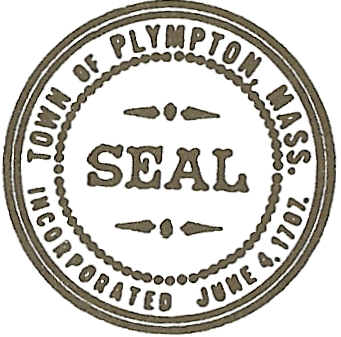 POSTED IN ACCORDANCE WITH THE PROVISIONS OF MGL 30A, §§ 18-25Signature: 	Ami S. Dion			        Date:      November 16, 2017			     Conservation CommissionConservation CommissionConservation CommissionConservation CommissionConservation CommissionConservation CommissionConservation CommissionConservation CommissionConservation CommissionConservation CommissionName of Committee:Name of Committee:Name of Committee:Name of Committee:Name of Committee:Name of Committee:Name of Committee:Name of Committee:Name of Committee:Name of Committee:Place of Meeting:Town House – Large Conference RoomTown House – Large Conference RoomTown House – Large Conference RoomTown House – Large Conference RoomTown House – Large Conference RoomTown House – Large Conference RoomTown House – Large Conference RoomTown House – Large Conference RoomTown House – Large Conference RoomDate:        Tuesday        Tuesday        Tuesday        Tuesday              11/21/17              11/21/17           Day of Week           Day of Week           Day of Week           Day of Week                         Date (mm/dd/yy)                         Date (mm/dd/yy)                         Date (mm/dd/yy)                         Date (mm/dd/yy)                         Date (mm/dd/yy)Time:6:306:306:30PMPMPMAGENDA ATTACHED OR SUBJECTS TO BE DISCUSSED LISTED BW:AGENDA ATTACHED OR SUBJECTS TO BE DISCUSSED LISTED BW:AGENDA ATTACHED OR SUBJECTS TO BE DISCUSSED LISTED BW:AGENDA ATTACHED OR SUBJECTS TO BE DISCUSSED LISTED BW:AGENDA ATTACHED OR SUBJECTS TO BE DISCUSSED LISTED BW:AGENDA ATTACHED OR SUBJECTS TO BE DISCUSSED LISTED BW:AGENDA ATTACHED OR SUBJECTS TO BE DISCUSSED LISTED BW:AGENDA ATTACHED OR SUBJECTS TO BE DISCUSSED LISTED BW:AGENDA ATTACHED OR SUBJECTS TO BE DISCUSSED LISTED BW:AGENDA ATTACHED OR SUBJECTS TO BE DISCUSSED LISTED BW:1. Approved Minutes of previous meeting(s):1. Approved Minutes of previous meeting(s):1. Approved Minutes of previous meeting(s):1. Approved Minutes of previous meeting(s):1. Approved Minutes of previous meeting(s):1. Approved Minutes of previous meeting(s):To be forwardedTo be forwardedTo be forwardedTo be forwardedMeeting Date(s);  Attach minutesMeeting Date(s);  Attach minutesMeeting Date(s);  Attach minutesMeeting Date(s);  Attach minutes2. Old Business Topics:2. Old Business Topics:NOI Hearing continuation for 0 Maple Street, Gregory S. Black, Map 6, Parcel 2, Lot 3A – 7:00 pmUpdate on any ongoing projects or concernsNOI Hearing continuation for 0 Maple Street, Gregory S. Black, Map 6, Parcel 2, Lot 3A – 7:00 pmUpdate on any ongoing projects or concernsNOI Hearing continuation for 0 Maple Street, Gregory S. Black, Map 6, Parcel 2, Lot 3A – 7:00 pmUpdate on any ongoing projects or concernsNOI Hearing continuation for 0 Maple Street, Gregory S. Black, Map 6, Parcel 2, Lot 3A – 7:00 pmUpdate on any ongoing projects or concernsNOI Hearing continuation for 0 Maple Street, Gregory S. Black, Map 6, Parcel 2, Lot 3A – 7:00 pmUpdate on any ongoing projects or concernsNOI Hearing continuation for 0 Maple Street, Gregory S. Black, Map 6, Parcel 2, Lot 3A – 7:00 pmUpdate on any ongoing projects or concernsNOI Hearing continuation for 0 Maple Street, Gregory S. Black, Map 6, Parcel 2, Lot 3A – 7:00 pmUpdate on any ongoing projects or concernsNOI Hearing continuation for 0 Maple Street, Gregory S. Black, Map 6, Parcel 2, Lot 3A – 7:00 pmUpdate on any ongoing projects or concernsNOI Hearing continuation for 0 Maple Street, Gregory S. Black, Map 6, Parcel 2, Lot 3A – 7:00 pmUpdate on any ongoing projects or concernsNOI Hearing continuation for 0 Maple Street, Gregory S. Black, Map 6, Parcel 2, Lot 3A – 7:00 pmUpdate on any ongoing projects or concernsNOI Hearing continuation for 0 Maple Street, Gregory S. Black, Map 6, Parcel 2, Lot 3A – 7:00 pmUpdate on any ongoing projects or concerns3. New Business Topics:3. New Business Topics:3. New Business Topics:Review new Building Permit Applications4. Other:Review draft regulationsAdministration: Sign warrants, review and approve minutesAny other business that legally comes before the CommissionReview new Building Permit Applications4. Other:Review draft regulationsAdministration: Sign warrants, review and approve minutesAny other business that legally comes before the CommissionReview new Building Permit Applications4. Other:Review draft regulationsAdministration: Sign warrants, review and approve minutesAny other business that legally comes before the CommissionReview new Building Permit Applications4. Other:Review draft regulationsAdministration: Sign warrants, review and approve minutesAny other business that legally comes before the CommissionReview new Building Permit Applications4. Other:Review draft regulationsAdministration: Sign warrants, review and approve minutesAny other business that legally comes before the CommissionReview new Building Permit Applications4. Other:Review draft regulationsAdministration: Sign warrants, review and approve minutesAny other business that legally comes before the CommissionReview new Building Permit Applications4. Other:Review draft regulationsAdministration: Sign warrants, review and approve minutesAny other business that legally comes before the CommissionReview new Building Permit Applications4. Other:Review draft regulationsAdministration: Sign warrants, review and approve minutesAny other business that legally comes before the CommissionReview new Building Permit Applications4. Other:Review draft regulationsAdministration: Sign warrants, review and approve minutesAny other business that legally comes before the CommissionReview new Building Permit Applications4. Other:Review draft regulationsAdministration: Sign warrants, review and approve minutesAny other business that legally comes before the CommissionReview new Building Permit Applications4. Other:Review draft regulationsAdministration: Sign warrants, review and approve minutesAny other business that legally comes before the Commission